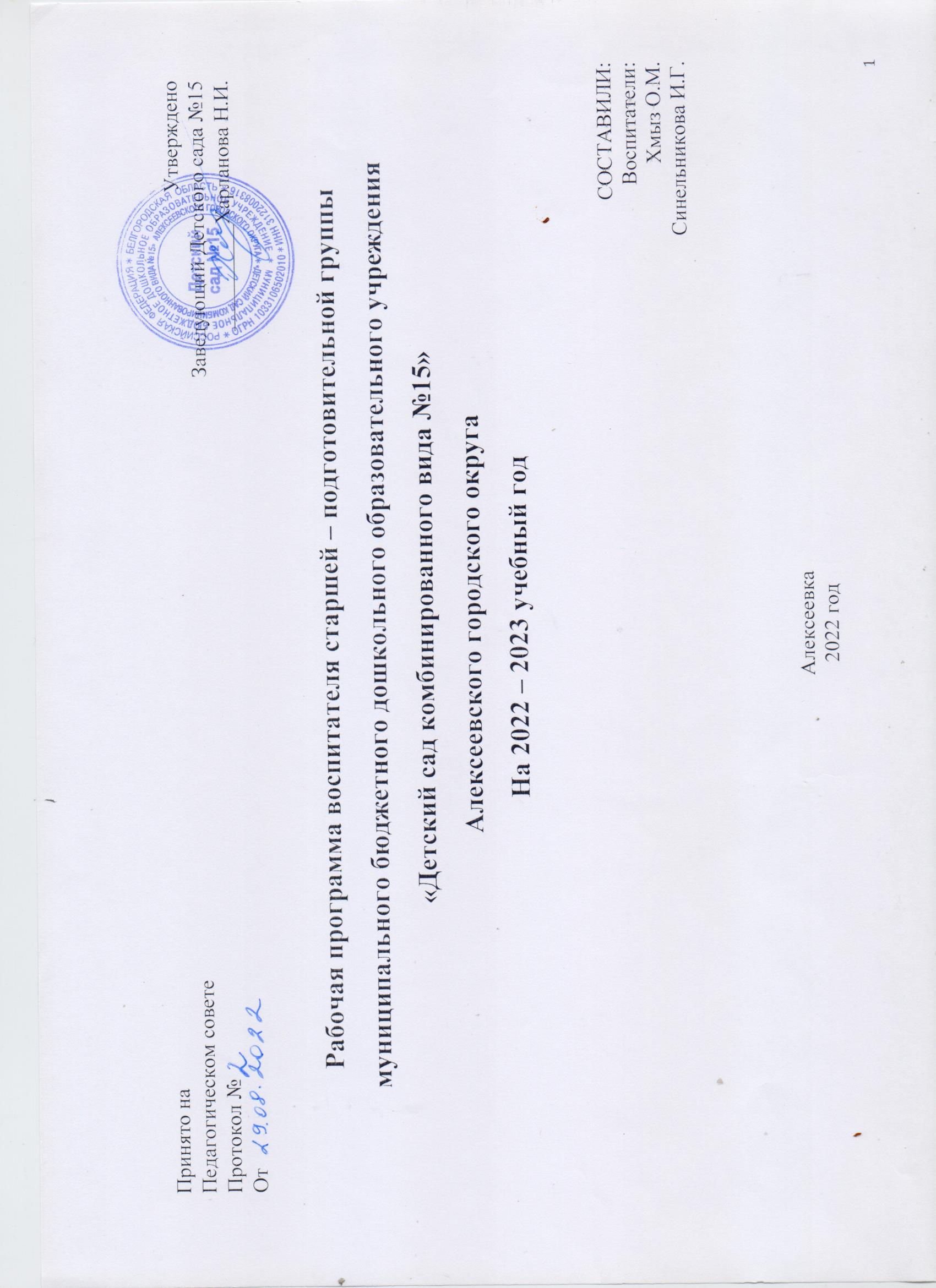 СодержаниеΙ.   Целевой разделПояснительная записка     Настоящая рабочая программа муниципального бюджетного дошкольного образовательного учреждения  «Детский сад комбинированного вида  №15»  Алексеевского городского округа  разработана на основе «Примерной образовательной программы дошкольного образования «Детство», Т.И. Бабаева, А.Г. Гогоберидзе, О.В. Солнцевой», основной общеобразовательной программы – образовательной программы МБДОУ «Детский сад комбинированного вида №15» Алексеевского городского округа, обеспечивает разностороннее развитие возрастных и индивидуальных особенностей по основным направлениям (далее – образовательные области) –  физическому, социально-коммуникативному, познавательному, речевому и художественно-эстетическому развитию. Программа обеспечивает достижение воспитанниками готовности к школе.       В детском саду функционирует старшая-подготовительная группа, которую посещает 33 ребенка в возрасте от 5 до 7 лет.       Продолжительность пребывания детей в муниципальном бюджетном дошкольном образовательном учреждении «Детский сад комбинированного вида №15» Алексеевского городского округа - 12 часов (полный рабочий день). Режим работы МБДОУ «Детский сад комбинированного вида №15» Алексеевского городского округа – пятидневная рабочая неделя.        Психолого-педагогическая работа с воспитанниками разновозрастной группы строится с учётом возрастных особенностей развития детей, который необходим для правильной организации осуществления образовательного процесса, как в условиях семьи, так и в условиях дошкольного образовательного учреждения. Цели и задачи реализации программыЦелью программы является проектирование социальных ситуаций развития ребенка и развивающей предметно-пространственной среды, обеспечивающих позитивную социализацию, мотивацию и поддержку индивидуальности детей через общение, игру, познавательно-исследовательскую деятельность и другие формы активности. Образовательная программа направлена на реализацию задач:охрана и укрепление физического и психического здоровья детей, в том числе их эмоционального благополучия;обеспечение равных возможностей для полноценного развития каждого ребёнка в период дошкольного детства независимо от места жительства, пола, нации, языка, социального статуса, психофизиологических и других особенностей (в том числе ограниченных возможностей здоровья);создание благоприятных условий развития детей в соответствии с их возрастными и индивидуальными особенностями и склонностями, развитие способностей и творческого потенциала каждого ребёнка как субъекта отношений с самим собой, другими детьми, взрослыми и миром;объединение обучения и воспитания в целостный образовательный процесс на основе духовно-нравственных и социокультурных ценностей и принятых в обществе правил, и норм поведения в интересах человека, семьи, общества;формирование общей культуры личности детей, в том числе ценностей здорового образа жизни, развитие их социальных, нравственных, эстетических, интеллектуальных, физических качеств, инициативности, самостоятельности и ответственности ребёнка, формирование предпосылок учебной деятельности;формирование социокультурной среды, соответствующей возрастным, индивидуальным, психологическим и физиологическим особенностям детей;обеспечение психолого-педагогической поддержки семьи и повышение компетентности родителей (законных представителей) в вопросах развития и образования, охраны и укрепления здоровья детей.обеспечение преемственности целей, задач и содержания дошкольного общего и начального общего образованияПрограмма разработана с учетом ФГОС ДО и примерной основной образовательной программы ДО.Часть программы, формируемая участниками образовательных отношений, разработана с учетом парциальной программы для ДОО «Белгородоведение» Т.М. Стручаева, Н.Д. ЕпанчинцеваОсновная цель - социально-нравственное становление дошкольников, направленное на развитие личности посредством приобщения детей к культуре родного края, формирование исторического и патриотического сознания через изучение истории, культуры, природы Белогорья. Задачи: формирование у дошкольников целостной картины мира на основе краеведения; приобщение к традициям Белгородского края, к традициям России, к традициям семьи; формирование нравственных качеств, чувства патриотизма, толерантного отношения ко всем людям, населяющим нашу многонациональную Белгородскую область и Россию; приобщение детей к изучению родного края через элементы исследовательской и проектной деятельности совместно со взрослыми;воспитание бережного отношения к объектам природы и результатам труда людей в регионе и в целом в России. А так же с учетом парциальной программы музыкального развития «Ладушки» И.Каплуновой и И.НовоскольцевойОсновная цель - комплексное всестороннее музыкальное воспитание и развитие ребенка: от восприятия музыки к ее исполнительству, доступными дошкольнику средствами, и к творчеству.Задачи:Подготовить воспитанников к восприятию музыкальных образов и представлений.Заложить  основы  гармонического  развитияПриобщить воспитанников к русской народно-традиционной и мировой музыкальной культуре.Подготовить воспитанников к освоению приемов и навыков в различных видах музыкальной деятельности (игра на музыкальных инструментах)Развивать коммуникативные способности.Познакомить воспитанников с многообразием музыкальных форм и жанров.Программа «Добрый мир» Шевченко Л.ЛОсновной целью   парциальной программы «Добрый мир» Шевченко Л.Л является – развитие личности дошкольника, формирование базовой культуры на основе отечественных традиционных духовных и нравственных ценностей, и она ориентирована на решение следующих задач:духовно-нравственное развитие и воспитание детей посредством приобщения к традиционным духовным ценностям России, понимание значимости нравственных и моральных норм для жизни личности, семьи, обществаформирование у детей основополагающих морально-нравственных установок, ценностей, норм, обеспечивающих осознанный нравственный выбор,приобретение культурологических знаний, необходимых для разностороннего развития,создание условий творческого развития,воспитание любви к Родине, семье,обеспечение преемственности между ступенями образованияПрограмма «Основы безопасности детей дошкольного возраста». Авдеева Н.Н., Князева О.Л, Стеркина Р.Б.Цель программы: сформировать у ребенка навыки разумного поведения в окружающем мире.Задачи: научить адекватно вести себя в опасных ситуациях дома и на улице, в городском транспорте, при общении с незнакомыми людьми, взаимодействии с пожароопасными и другими предметами, животными и ядовитыми растениями; способствовать становлению основ экологической культуры, приобщению к здоровому образу жизни.Принципы и подходы к формированию программыОсновными принципами являются:поддержка разнообразия детства;сохранение уникальности и самоценности детства;позитивная социализация;личностно-развивающий и гуманистический характер взаимодействия взрослых (родителей, педагогических и иных работников Детского сада №15) и детей;содействие и сотрудничество детей и взрослых, признание ребенка полноценным участником (субъектом) образовательных отношений;сотрудничество Детского сада №15 с семьей;сетевое взаимодействие с организациями социализации, образования, охраны здоровья и другими партнерами;индивидуализация дошкольного образования;возрастная адекватность образования;развивающее вариативное образование;полнота содержания и интеграция отдельных образовательных областей;инвариантность ценностей и целей при вариативности средств реализации и достижения целей Детского сада№15. Формирование Программы построено с учетом следующих методологических подходах: - деятельностный: организация образовательного процесса строится на основе ведущих видов детской деятельности: общении, игре, познавательно-исследовательской деятельности - как сквозных механизмах развития ребенка. Деятельность развивается от возраста к возрасту, меняются ее содержание и форма. - индивидуально-дифференцированный: все воспитательные мероприятия, приемы обучения дошкольников направлены на утверждение самоценности личности ребенка, на создание условий для включения в успешную деятельность каждого ребенка. Обучение и воспитание соматически ослабленных детей в образовательно-воспитательном процессе ДОУ имеютреабилитационную направленность. Педагоги владеют информацией о состоянии здоровья, знанием возрастных и индивидуальных особенностей, специфических возможностей развития каждого ребенка. - компетентностный: позволяет педагогам структурировать содержание и организацию образовательного процесса в соответствии с потребностями, интересами воспитанников. - интегративный: дает возможность развивать в единстве познавательную, эмоциональную и практическую сферы личности ребенкаПринципы и подходы к формированию части Программы, формируемой участниками образовательных отношений         Ведущими концептуальными подходами парциальной программы для ДОО «Белгородоведение» Т.М. Стручаева, Н.Д. Епанчинцева  являются:  системный,  диалектический, культурологический ( подчеркивает ценность уникальности пути развития каждого региона), личностно ориентированный, этнопедагогический подход (ориентирует педагога на воспитание у детей духовно-нравственных качеств в единстве общечеловеческого, национального и индивидуального), антропологический подход (предполагает системное использование данных физиологии, психологии, педагогики, социологии о человеке, о детях дошкольного возраста при осуществлении педагогического процесса).        Принципы     парциальной программы музыкального развития «Ладушки» И.Каплуновой и И.Новоскольцевой: создание комфортной обстановки, целостной подход в решении педагогических задач, последовательности, соотношение музыкального материала с природным и историко – культурным календарем, парнерства, принцип положительной оценки деятельности детей, принцип паритета.        Отбор содержания парциальной программы «Добрый мир» Шевченко Л.Л произведён в соответствии с принципами: - культурологического характера содержания, позволяющего всем детям, независимо от национально – культурной принадлежности познакомиться с традиционной духовно – нравственной культурой России; - исторического и культурного соответствия религиозным традициям России;  - целостности и интеграции образовательных областей программы дошкольного образования; - систематичность, познавательность и преемственность содержания между ступенями дошкольного и начального образования     Программа «Основы безопасности детей дошкольного возраста». Авдеева Н.Н., Князева О.Л, Стеркина Р.Б..Принцип полноты. Содержание программы должно быть реализовано по всем разделам. Если какой-либо раздел выпадает из рассмотрения, то дети оказываются не защищенными от представленных в нем определенных источников опасности. Принцип системности. Работа должна проводиться системно, весь учебный год при гибком распределении содержания программы в течение дня. Специально организованные занятия целесообразно проводить в первой половине дня. Что же касается игры, театрализованной и других видов нерегламентированной деятельности детей, то эти формы работы могут осуществляться как до обеда, так и во второй половине дня; для этого можно выбрать определенный день недели или работать тематическими циклами (каждый день в течение недели с последующим перерывом в две-три недели). Однако независимо от выбранного ритма следует учитывать такой фактор, как состав группы: летом или во время карантина, когда детей мало, основное содержание программы давать не следует, можно лишь закреплять пройденный материал. Также надо иметь в виду, что тематический недельный план не может предвосхищать все спонтанно возникающие ситуации и сложности, и от педагога в любой момент могут потребоваться дополнительные объяснения, ответы на вопросы, организация игровой ситуации, привлечение соответствующей художественной литературы. Принцип сезонности. По возможности следует использовать местные условия, поскольку значительная часть программы заключается в ознакомлении детей с природой (например, разделы, предусматривающие знакомство детей со съедобными и несъедобными грибами и ягодами, рассматривание через лупу или микроскоп талой воды). Если в зимний период можно ограничиться дидактическими пособиями, то летом необходимо организовать экскурсию в лес, парк с целью максимального приближения к естественным природным условиям и закрепления соответствующего материала. Принцип учета условий городской и сельской местности. Известно, что городские и сельские дошкольники имеют разный опыт взаимодействия с окружающей средой. Так, у городских детей особые проблемы возникают именно в условиях сельской местности (как обращаться с печкой, как ориентироваться в лесу, как вести себя с домашними животными). И наоборот, сельские дети, попадая в город, часто оказываются не подготовленными к правильному поведению на улице, в общественном транспорте, с незнакомыми взрослыми. Иными словами, у каждого ребенка существует свой опыт осознания источников опасности, что определяется условиями проживания и семейным воспитанием. Компенсировать его неосведомленность в правилах поведения в непривычных для него условиях возможно только в процессе целенаправленной педагогической работы дошкольного учреждения. Принцип возрастной адресованности. При работе с детьми разного возраста содержание обучения выстраивается последовательно: одни разделы выбираются для работы с детьми младшего дошкольного возраста, другие — для среднего, третьи — для старших дошкольников. Второй путь — одно и то же содержание программы по разделам используется для работы в разных возрастных группах. (В обоих случаях должны использоваться методы, соответствующие возрастным особенностям детей.)  Принцип интеграции. Данная программа может быть реализована как самостоятельная, так и выступать как составная часть комплексной программы. При этом ее содержание органично вплетается в содержание основной комплексной программы. Прежде всего это касается занятий по изобразительной, театрализованной деятельности, по ознакомлению с окружающим миром, по экологическому и физическому воспитанию, а также нерегламентированных видов деятельности и отдельных режимных моментов.Принцип координации деятельности педагогов. Тематические планы воспитателей и специалистов должны быть скоординированы таким образом, чтобы избежать повторов и последовательно развертывать определенные темы. Например, инструктор по физвоспитанию, комментируя физические упражнения, рассказывает об их пользе, опираясь на уже имеющиеся у детей сведения о строении организма человека. Специалист по изодеятельности в содержание отдельных занятий включает такие темы, как ядовитые растения, опасные ситуации, связанные с контактами с другими людьми. Если в дошкольном учреждении есть практический психолог, его рекомендуется привлечь к работе по профилактике и психотерапии детских страхов, последствий сексуального насилия, преодолению конфликтов. Принцип преемственности взаимодействия с ребенком в условиях дошкольного учреждения и семье. Основные разделы программы должны стать достоянием родителей, которые могут не только продолжать беседы с ребенком на предложенные педагогами темы, но и выступать активными участниками педагогического процесса.Возрастные и индивидуальные особенности воспитанников      Старший дошкольный возраст (5-6 лет). Ребёнок 5— лет стремится познать себя и другого человека как представителя общества, постепенно начинает осознавать связи и зависимости в социальном поведении и взаимоотношениях людей. В этом возрасте в поведении дошкольников происходят качественные изменения - формируется возможность само регуляции, дети начинают предъявлять к себе те требования, которые раньше предъявлялись им взрослыми. Так они могут, не отвлекаясь на более интересные дела, доводить до конца малопривлекательную работу (убирать игрушки, наводить порядок в комнате и т.п.). Это становится возможным благодаря осознанию детьмиобщепринятых норм и правил поведения и обязательности их выполнения.      В возрасте от 5 до 6 лет происходят изменения в представлениях ребёнка о себе. Эти представления начинают включать не только характеристики, которыми ребёнок наделяет себя настоящего в данный отрезок времени, но и качества, которыми он хотел бы или, наоборот, не хотел бы обладать в будущем («Я хочу быть таким, как Человек-Паук», «Я буду, как принцесса» и т.д.). В них проявляются усваиваемые детьми этические нормы. В этом возрасте дети в значительной степени ориентированы на сверстников, большую часть времени проводят с ними в совместных играх и беседах, их оценки и мнения становятся существенными для них. Повышается избирательность и устойчивость взаимоотношений с ровесниками. Свои предпочтения дети объясняют успешностью того или иного ребёнка в игре.    В этом возрасте дети имеют дифференцированное представление о своей гендерной принадлежности по существенным признакам (женские и мужские качества, особенности проявления чувств, эмоций, специфика гендерного поведения). Существенные изменения происходят в игровом взаимодействии, в котором существенное место начинает занимать совместное обсуждение правил игры. При распределении детьми этого возраста ролей для игры можно иногда наблюдать и попытки совместного решения проблем («Кто будет?»). Вместе с тем согласование действий, распределение обязанностей у детей чаще всего возникает ещё по ходу самой игры. Усложняется игровое пространство (например, в игре «Театр» выделяются сцена и гримёрная). Игровые действия становятся разнообразными. Вне игры общение детей становится менее ситуативным. Они охотно рассказывают о том, что с ними произошло: где были, что видели и т. д. Дети внимательно слушают друг друга, эмоционально сопереживают рассказам друзей.     Более совершенной становится крупная моторика. Ребёнок этого возраста способен к освоению сложных движений: может пройти по неширокой скамейке и при этом даже перешагнуть через небольшое препятствие; умеет отбивать мяч о землю одной рукой несколько раз подряд. Уже наблюдаются различия в движениях мальчиков и девочек (у мальчиков —более порывистые, у девочек —мягкие, плавные, уравновешенные), в общей конфигурации тела в зависимости от пола ребёнка.    К пяти годам дети обладают довольно большим запасом представлений об окружающем, которые получают благодаря своей активности, стремлению задавать вопросы и экспериментировать. Ребёнок этого возраста уже хорошо знает основные цвета и имеет представления об оттенках (например, может показать два оттенка одного цвета: светло-красный и тёмно-красный). Дети шестого года жизни могут рассказать, чем отличаются геометрические фигуры друг от друга. Для них не составит труда сопоставить между собой по величине большое количество предметов.  Возрастает способность ребёнка ориентироваться в пространстве. Внимание детей становится более устойчивым и произвольным. Они могут заниматься не очень привлекательным, но нужным делом в течение 20-25 мин вместе со взрослым. Ребёнок этого возраста уже способен действовать по правилу, которое задаётся взрослым. Объём памяти изменяется не существенно, улучшается её устойчивость. При этом для запоминания дети уже могут использовать несложные приёмы и средства.     В 5-6 лет ведущее значение приобретает наглядно-образное мышление, которое позволяет ребёнку решать более сложные задачи с использованием обобщённых наглядных средств (схем, чертежей и пр.) и обобщённых представлений о свойствах различных предметов и явлений. Возраст 5-6 лет можно охарактеризовать как возраст овладения ребёнком активным (продуктивным) воображением, которое начинает приобретать самостоятельность, отделяясь от практической деятельности и предваряя её. Образы воображения значительно полнее и точнее воспроизводят действительность. Ребёнок чётко начинает различать действительное и вымышленное. Действия воображения - создание и воплощение замысла – начинают складываться первоначально в игре. Это проявляется в том, что прежде игры рождается её замысел и сюжет. Постепенно дети приобретают способность действовать по предварительному замыслу в конструировании и рисовании.    На шестом году жизни ребёнка происходят важные изменения в развитии речи.  Для детей этого возраста становится нормой правильное произношение звуков. Дети начинают употреблять обобщающие слова, синонимы, антонимы, оттенки значений слов, многозначные слова. Словарь детей также активно пополняется существительными, обозначающими названия профессий, социальных учреждений (библиотека, почта, универсам, спортивный клуб и т. д.); глаголами, обозначающими трудовые действия людей разных профессий, прилагательными и наречиями, отражающими качество действий, отношение людей к профессиональной деятельности. Дети учатся самостоятельно строитьигровые и деловые диалоги, осваивая правила речевого этикета, пользоваться прямой и косвенной речью; в описательном и повествовательном монологах способны передать состояние героя, его настроение, отношение к событию, используя эпитеты и сравнения.Круг чтения ребёнка 5-6 лет пополняется произведениями разнообразной тематики, в том числе связанной с проблемами семьи, взаимоотношений со взрослыми, сверстниками, с историей страны. Он способен удерживать в памяти большой объём информации, ему доступно чтение с продолжением.      Повышаются возможности безопасности жизнедеятельности ребенка 5- 6 лет. Это связано с ростом осознанности и произвольности поведения, преодолением эгоцентрической позиции (ребёнок становится способным встать на позицию другого). Развивается прогностическая функция мышления, что позволяет ребёнку видеть перспективу событий, предвидеть (предвосхищать) близкие и отдалённые последствия собственных действий и поступков и действий, и поступков других людей.    В старшем дошкольном возрасте освоенные ранее виды детского труда выполняются качественно, быстро, осознанно. Становится возможным освоение детьми разных видов ручного труда. В процессе восприятия художественных произведений, произведений музыкального и изобразительного искусства дети способны осуществлять выбор того (произведений, персонажей, образов), что им больше нравится, обосновывая его с помощью элементов эстетической оценки. Они эмоционально откликаются на те произведения искусства, в которых переданы понятные им чувства и отношения, различные эмоциональные состояния людей, животных, борьба добра со злом. Совершенствуется качество музыкальной деятельности. Творческие проявления становятся более осознанными и направленными (образ, средства выразительности продумываются и сознательно подбираются детьми). В продуктивной деятельности дети также могут изобразить задуманное (замысел ведёт за собой изображение).      Ребенок на пороге школы (6-7 лет) обладает устойчивыми социально- нравственными чувства и эмоциями, высоким самосознанием и осуществляет себя как субъект деятельности и поведения. Мотивационная сфера дошкольников 6-7 лет расширяется за счёт развития таких социальных мотивов, как познавательные, просоциальные (побуждающие делать добро), самореализации. Поведение ребёнка начинает регулироваться также его представлениями о том, что хорошо и что плохо. С развитием морально-нравственных представлений напрямую связана и возможность эмоционально оценивать свои поступки. Ребёнок испытывает чувство удовлетворения, радости, когда поступает правильно, хорошо, и смущение, неловкость, когда нарушает правила, поступает плохо. Общая самооценка детей представляет собой глобальное, положительное недифференцированное отношение к себе, формирующееся под влиянием эмоционального отношения со стороны взрослых.   К концу дошкольного возраста происходят существенные изменения в эмоциональной сфере. С одной стороны, у детей этого возраста более богатая эмоциональная жизнь, их эмоции глубоки и разнообразны по содержанию. С другой стороны, они более сдержанны и избирательны в эмоциональных проявлениях. К концу дошкольного возраста у них формируются обобщённые эмоциональные представления, что позволяет им предвосхищать последствия своих действий. Это существенно влияет на эффективность произвольной регуляции поведения - ребёнок может не только отказаться от нежелательных действий или хорошо себя вести, но и выполнять неинтересное задание, если будет понимать, что полученные результаты принесут кому-то пользу, радость и т.п. Благодаря таким изменениям в эмоциональной сфере поведение дошкольника становится менее ситуативным и чаще выстраивается с учётом интересов и потребностей других людей. Сложнее и богаче по содержанию становится общение ребёнка со взрослым. Дошкольник внимательно слушает рассказы родителей о том, что у них произошло на работе, живо интересуется тем, как они познакомились, при встрече с незнакомыми людьми часто спрашивает, где они живут, есть ли у нихдети, кем они работают и т. п. Большую значимость для детей 6-7 лет приобретает общение между собой. Их избирательные отношения становятся устойчивыми, именно в этот период зарождается детская дружба. Дети продолжают активно сотрудничать, вместе с тем у них наблюдаются и конкурентные отношения - в общении и взаимодействии они стремятся в первую очередь проявить себя, привлечь внимание других к себе. Однако у них есть все возможности придать такому соперничеству продуктивный и конструктивный характер и избегать негативных форм поведения.      К семи годам дети определяют перспективы взросления в соответствии с гендерной ролью, проявляют стремление к усвоению определённых способов поведения, ориентированных на выполнение будущих социальных ролей. К 6-7 годам ребёнок уверенно владеет культурой самообслуживания и культурой здоровья. В играх дети 6-7 лет способны отражать достаточно сложные социальные события - рождение ребёнка, свадьба, праздник, война и др. В игре может быть несколько центров, в каждом из которых отражается та или иная сюжетная линия. Дети этого возраста могут по ходу игры брать на себя две роли, переходя от исполнения одной к исполнению другой. Они могут вступать во взаимодействие с несколькими партнёрами по игре, исполняя как главную, так и подчинённую роль.      Продолжается дальнейшее развитие моторики ребёнка, наращивание и самостоятельное использование двигательного опыта. Расширяютсяпредставления о самом себе, своих физических возможностях, физическом облике. Совершенствуются ходьба, бег, шаги становятся равномерными, увеличивается их длина, появляется гармония в движениях рук и ног. Ребёнок способен быстро перемещаться, ходить и бегать, держать правильную осанку. По собственной инициативе дети могут организовывать подвижные игры и простейшие соревнования со сверстниками.      В возрасте 6-7 лет происходит расширение и углубление представлений детей о форме, цвете, величине предметов. Ребёнок ужецеленаправленно, последовательно обследует внешние особенности предметов. При этом он ориентируется не на единичные признаки, а на весь комплекс (цвет, форма, величина и др.). К концу дошкольного возраста существенно увеличивается устойчивость непроизвольного внимания, что приводит к меньшей отвлекаемости детей. Сосредоточенность и длительность деятельности ребёнка зависит от её привлекательности для него. Внимание мальчиков менее устойчиво. В 6-7 лет у детей увеличивается объём памяти, что позволяет им непроизвольно запоминать достаточно большой объём информации. Девочек отличает больший объём и устойчивость памяти. Воображение детей данного возраста становится, с одной стороны, богаче и оригинальнее, а с другой - более логичным и последовательным, оно уже непохоже на стихийное фантазирование детей младших возрастов. Несмотря на то, что увиденное или услышанное порой преобразуется детьми до неузнаваемости, в конечных продуктах их воображения чётче прослеживаются объективные закономерности действительности. Так, например, даже в самых фантастических рассказах дети стараются установить причинно-следственные связи, в самых фантастических рисунках - передать перспективу. При придумывании сюжета игры, темы рисунка, историй и т. п. дети 6 -7 лет не только удерживают первоначальный замысел, но могут обдумывать его до начала деятельности. В этом возрасте продолжается развитие наглядно-образного мышления, которое позволяет ребёнку решать более сложные задачи с использованием обобщённых наглядных средств (схем, чертежей и пр.) и обобщённых представлений о свойствах различных предметов и явлений. Действия наглядно-образного мышления (например, при нахождении выхода из нарисованного лабиринта) ребёнок этого возраста, как правило, совершает уже в уме, не прибегая к практическим предметным действиям даже в случаях затруднений.     Возможность успешно совершать действия сериации и классификации во многом связана с тем, что на седьмом году жизни в процесс мышления всё более активно включается речь. Использование ребёнком (вслед за взрослым) слова для обозначения существенных признаков предметов и явлений приводит к появлению первых понятий. Речевые умения детей позволяют полноценно общаться с разным контингентом людей (взрослыми и сверстниками, знакомыми и незнакомыми). Дети не только правильно произносят, но и хорошо различают фонемы (звуки) и слова. Овладение морфологической системой языка позволяет им успешно образовывать достаточно сложные грамматические формы существительных, прилагательных, глаголов. В своей речи старший дошкольник всё чаще использует сложные предложения (с сочинительными и подчинительными связями). В 6-7 лет увеличивается словарный запас. В процессе диалога ребёнок старается исчерпывающе ответить на вопросы, сам задаёт вопросы, понятные собеседнику, согласует свои реплики с репликами других. Активноразвивается и другая форма речи - монологическая. Дети могут последовательно и связно пересказывать или рассказывать. Важнейшим итогом развития речи на протяжении всего дошкольного детства является то, что к концу этого периода речь становится подлинным средством как общения, так и познавательной деятельности, а также планирования и регуляции поведения. К концу дошкольного детства ребёнок формируется как будущий самостоятельный читатель. Тяга к книге, её содержательной, эстетической и формальной сторонам - важнейший итог развития дошкольника-читателя.    Музыкально-художественная деятельность характеризуется большой самостоятельностью. Развитие познавательных интересов приводит кстремлению получить знания о видах и жанрах искусства (история создания музыкальных шедевров, жизнь и творчество композиторов и исполнителей). Дошкольники начинают проявлять интерес к посещению театров, понимать ценность произведений музыкального искусства. В продуктивной деятельности дети знают, что хотят изобразить, и могут целенаправленно следовать к своей цели, преодолевая препятствия и не отказываясь от своего замысла, который теперь становится опережающим. Они способны изображать всё, что вызывает у них интерес. Созданные изображения становятся похожи на реальный предмет, узнаваемы и включают множество деталей. Совершенствуется и усложняется техника рисования, лепки, аппликации. Дети способны конструировать по схеме, фотографиям, заданным условиям, собственному замыслу постройки из разнообразного строительного материала, дополняя их архитектурными деталями; делать игрушки путёмскладывания бумаги в разных направлениях; создавать фигурки людей, животных, героев литературных произведений из природного материала. Наиболее важным достижением детей в данной образовательной области является овладение композицией.Возрастные и индивидуальные особенности воспитанников в формируемой части ПрограммыПарциальная программа «Добрый мир» Шевченко Л.Л.          Ребёнок 5—6 лет стремится познать себя и другого человека как представителя общества (ближайшего социума), постепенно начинает осознавать связи и зависимости в социальном поведении взаимоотношениях людей. В 5—6 лет дошкольники совершают положительный нравственный выбор (преимущественно в воображаемом плане). Несмотря на то что, как и в 4—5 лет, дет и в большинстве случаев используют в речи слова-оценки хороший — плохой, добрый — злой, они значительно чаще начинают употреблять и более точный словарь для обозначения моральных понятий — вежливый, честный, заботливый и др. В этом возрасте в поведении дошкольников происходят качественные изменения — формируется возможность саморегуляции, т. е. дети начинают предъявлять к себе те требования, которые раньше предъявлялись им взрослыми. Так они могут, не отвлекаясь на более интересные дела, доводить до конца малопривлекательную работу (убирать игрушки, наводить порядок в комнате и т. п.). Это становится возможным благодаря осознанию детьми общепринятых норм и правил поведения и обязательности их выполнения.        В 5—6 лет у ребёнка формируется система первичной гендерной идентичности, поэтому после 6 лет воспитательные воздействия на формирование её отдельных сторон уже гораздо менее эффективны. В этом возрасте дети имеют дифференцированное представление о своей гендерной принадлежности по существенным признакам. Дошкольники оценивают свои поступки в соответствии с гендерной.       К 5 годам они обладают довольно большим запасом представлений об окружающем, которые получают благодаря своей активности, стремлению задавать вопросы и экспериментировать.      Круг чтения ребёнка 5—6 лет пополняется произведениями разнообразной тематики, в том числе связанной с проблемами семьи, взаимоотношений со взрослыми, сверстниками, с историей страны. Малыш способен удерживать в памяти большой объём информации, ему доступно чтение с продолжением. Дети приобщаются к литературному контексту, в который включается ещё и автор, история создания произведения. Практика анализа текстов, работа с иллюстрациями способствуют углублению читательского опыта, формированию читательских симпатий. В процессе восприятия художественных произведений, произведений музыкального и изобразительного искусства дети способны осуществлять выбор того (произведений, персонажей, образов), что им больше нравится, обосновывая его с помощью элементов эстетической оценки. Они эмоционально откликаются на те произведения искусства, в которых переданы понятные им чувства и отношения, различные эмоциональные состояния людей, животных, борьба добра со злом.        В целом ребёнок 6—7 лет осознаёт себя как личность, как самостоятельный субъект деятельности и поведения. Дети способны давать определения некоторым моральным понятиям («Добрый человек — это такой, который, всем помогает, защищает слабых») и достаточно тонко их различать, например, очень хорошо различают положительную окрашенность слова «экономный» и отрицательную слова «жадный». Они могут совершать позитивный нравственный выбор не только в воображаемом плане, но и в реальных ситуациях (например, могут самостоятельно, без внешнего принуждения, отказаться от чего-то приятного в пользу близкого человека). Их социально-нравственные чувства и эмоции достаточно устойчивы.       В основе произвольной регуляции поведения лежат не только усвоенные (или заданные извне) правила и нормы. Мотивационная сфера дошкольников 6—7 лет расширяется за счёт развития таких социальных по происхождению мотивов, как познавательные, просоциальные (побуждающие делать добро), а также мотивов самореализации. Поведение ребёнка начинает регулироваться так же его представлениями о том, что хорошо и что плохо. С развитием морально-нравственных представлений на прямую связана и возможность эмоционально оценивать свои поступки.       К концу дошкольного возраста происходят существенные изменения в эмоциональной сфере. С одной стороны, у детей этого возраста более богатая эмоциональная жизнь, их эмоции глубоки и разнообразны по содержанию. С другой стороны, они более сдержанны и избирательны в эмоциональных проявлениях.     Сложнее и богаче   по содержанию становится общение ребёнка со взрослым. По-прежнему нуждаясь в доброжелательном внимании, уважении взрослого и сотрудничестве с ним, ребёнок стремится как можно больше узнать о нём, при чём круг интересов выходит за рамки конкретного повседневного взаимодействия.         Большую значимость для детей 6—7 лет приобретает общение между собой. Их избирательные отношения становятся устойчивыми, именно в этот период зарождается детская дружба. В этом возрасте дети владеют обобщёнными представлениями (понятиями) о своей гендерной принадлежности, устанавливают взаимосвязи между своей гендерной ролью и различными проявлениями мужских и женских свойств.      К концу дошкольного детства ребёнок формируется как будущий самостоятельный читатель. Его интерес к процессу чтения становится всё более устойчивым. В возрасте 6—7 лет он воспринимает книгу в качестве основного источника получения информации о человеке и окружающем мире. В условиях общения и взаимодействия со взрослым он активно участвует в многостороннем анализе произведения (содержание, герои, тематика, проблемы). Ребёнок знаком с разными родами и жанрами фольклора и художественной литературы и интуитивно ориентируется в них. Они сравнивают себя с положительными героями произведений, отдавая предпочтение добрым, умным, сильным, смелым. Играя в любимых персонажей, дети могут переносить отдельные элементы их поведения в свои отношения со сверстниками.Парциальная программа музыкального развития «Ладушки» И.Каплуновой и И.Новоскольцевой    Парциальные программы для ДОО «Белгородоведение» Т.М. Стручаева, Н.Д. Епанчинцева и Программа «Основы безопасности детей дошкольного возраста». Авдеева Н.Н., Князева О.Л, Стеркина Р.Б сформированы с учетом общих возрастных и индивидуальной особенностей дошкольников.Возрастные и индивидуальные особенности воспитанников коррекционной   части ПрограммыХарактеристика детей с ОВЗФонетико-фонематическое недоразвитие речи (ФФН) - это нарушение процесса формирования произносительной системы родного языка у детей с различными речевыми расстройствами вследствие дефектов восприятия и произношения фонем. В речи ребёнка с ФФН отмечаются трудности процесса формирования звуков, отличающихся тонкими артикуляционными или акустическими признаками. Определяющим признаком является пониженная способность к анализу и синтезу. Следует подчеркнуть, что ведущим дефектом при ФФН является несформированность процессов восприятия звуков речи. В фонетико-фонематическом недоразвитии детей выявляется несколько состояний: трудности в анализе нарушенных в произношении звуков;при сформированной артикуляции не различение звуков, относящихся к разным фонетическим группам;невозможность определить наличие и последовательность звуков в слове. Основные проявления, характеризующие ФФНР: недифференцированное произношение пар или групп звуков, т.е. один и тот же звук может служить для ребенка заменителем двух или более звуков. замена одних звуков другими, имеющими более простую артикуляцию, т.е. сложные звуки заменяются простыми. смешение звуков, т.е. неустойчивое употребление целого ряда звуков в различных словах. Ребенок в одних словах может употреблять звуки правильно, а в других заменять их близкими по артикуляции или акустическим признакам. другие недостатки произношения: звук «р» — горловой, звук «с» — зубной, боковой и т.д. При наличии большого количества дефектных звуков у детей с ФФНР нарушается слоговая структура слова и произношение слов со стечением согласных. Характер нарушенного звукопроизношения у детей с ФФНР указывает на низкий уровень развития фонематического восприятия. Несформированность фонематического восприятия выражается в: нечетком различении на слух фонем в собственной и чужой речи; неподготовленности к элементарным формам звукового анализа и синтеза;затруднениях при анализе звукового состава речи. У детей с ФФНР наблюдается некоторое недоразвитие или нарушение высших психических процессов: внимание у таких детей может быть неустойчивым, нестабильным и иссякающим, а также — слабо сформированным произвольное внимание, когда ребенку трудно сосредоточиться на одном предмете и по специальному заданию переключиться на другой;объем памяти может быть сужен по сравнению с нормой. При этом ребенку понадобится больше времени и повторов, чтобы запомнить заданный материал; отмечаются особенности в протекании мыслительных операций: наряду с преобладанием наглядно-образного мышления дети могут затрудняться в понимании абстрактных понятий и отношений. Скорость протекания мыслительных операций может быть несколько замедленной, вследствие чего может быть замедленным и восприятие учебного материала и т.д. Исходя из перечисленных особенностей высшей нервной деятельности, дети с ФФН в педагогическом плане характеризуются следующим образом: поведение может быть нестабильным, с частой сменой настроения; могут возникать трудности в овладении учебными видами деятельности, т.к. на занятиях дети быстро утомляются, для них сложно выполнение одного задания в течение длительного времени; возможны затруднения в запоминании инструкций педагога, особенно — двух-, трех-, четырехступенчатых, требующих поэтапного и последовательного выполнения; в ряде случаев появляются особенности дисциплинарного характера.Характеристика детей с ФНФНР - это нарушение звукопроизношения при нормальном физическом и фонематическом слухе и нормальном строении речевого аппарата. Может наблюдаться расстройство отдельного звука или нескольких звуков одновременно. Как правило, такие нарушения звукопроизношения связаны с нарушением артикуляционной моторики или ее недостаточной сформированностью. Ребенок не может правильно выполнять движения органами артикуляции, особенно языком, в результате чего звук искажается. (Моторное нарушение речи). Такие расстройства могут проявляться: в отсутствии (пропуске) звука – акета вместо ракета в искажениях – горловое произнесение звука р, щечное — ш и т.д. Чаще всего нарушаются: 1. Свистящие звуки – С, З (и их мягкие пары), Ц.2. Шипящие звуки – Ш, Ж, Ч, Щ. 3. Сонорные (язычные) – Л, Р (и их мягкие пары).4. Заднеязычные – К, Г, Х (и их мягкие пары) .Неправильное произношение может наблюдаться в отношении любого согласного звука, но реже нарушаются те звуки, которые просты по способу артикуляции и не требуют дополнительных движений языка (м, н, п, т).1.2. Планируемые результаты.Целевые ориентиры на этапе завершения освоения ООП Детского сада №15В части программы, формируемой участниками образовательный отношений, представлены целевые ориентиры на этапе завершения освоения парциальной программы для ДОО «Белгородоведение» Т.М. Стручаева, Н.Д. ЕпанчинцеваПланируемые результаты освоения парциальной программы - «Ладушки» И. М. Каплуновой, И. А. Новоскольцевой, СПб, 2009 г.Планируемые результаты на этапе завершения освоения программы «Добрый мир. Православная культура» Шевченко Л.ЛII. Содержательный раздел.2.1 Описание образовательной деятельности в соответствии с направлениями развития ребёнка, представленными в пяти образовательных областях       Содержательный компонент обязательной части образовательной программы реализуется через:- непосредственно образовательную деятельность;- образовательную деятельность, осуществляемую в ходе режимных моментов;- самостоятельную деятельность детей;- взаимодействие с семьями детей по реализации основной общеобразовательной программы дошкольного образования.Обеспечивается развитие детей 2-7 лет по пяти направлениям развития и образования (далее – образовательные области):• социально-коммуникативное развитие;• познавательное развитие;• речевое развитие;• художественно-эстетическое развитие;• физическое развитие.    Содержание психолого-педагогической работы ориентировано на разностороннее развитие дошкольников с учетом их возрастных и индивидуальных особенностей. Задачи психолого-педагогической работы по формированию физических, интеллектуальных и личностных качеств детей решаются интегрировано в ходе освоения всех образовательных областей наряду с задачами, отражающими специфику каждой образовательной областиПознавательное развитие содержание краеведческого образования обеспечивает развитие эффективное развитие чувства патриотизма у детей дошкольного возраста и обогащение их представлений об истории, культуре, природе родного края и предполагает динамичность и состоит из модулей: «Моя Родина», «Семья», «Мой дом, моя улица», «Мой детский сад, моя группа. Микрорайон детского сада», «Мой родной край – Белогорье. История края», «Природа родного Белогорья», «Будущее нашего края», «Времена года»Основной формой организации педагогической работы по патриотическому воспитанию детей старшего дошкольного возраста являются занятия как фронтальные, так и подгрупповые. Организованная деятельность проводиться 1 раз в неделю. Продолжительность занятий варьируется в зависимости от возраста обучающихся и составляет:для детей 5-го года жизни – не более 20 минут, для детей 6-го года жизни - не более 25 минут,           При организации совместной деятельности педагога с детьми уделяется огромное внимание: знакомству с предметами быта русского народа; экскурсиям по групповой комнате, детскому саду, в ближайшем окружении, в музее, к памятникам и т.д.; целевым прогулкам; развлечениям; праздникам; тематическим неделям; развивающим играм (словесным, дидактическим, подвижным, настольно-печатным, народным); индивидуальной работе с каждым конкретным ребенком, исходя из трудностей, замеченных воспитателем; работе с родителями; деятельности детей по их собственной инициативе.В содержание программы «Добрый мир» входят обзорные маршруты духовного краеведения для дошкольников. Духовное краеведение – это интегрированные творческие, игровые, исследовательские формы путешествий по путям святости – страницам Священной истории, ознакомление с окружающим миром на основе ценностей православной культуры. В программе представлены 2 формы маршрутов духовного краеведения:Путешествия прогулки в повседневной жизни, в режиме дняПутешествия в группе (НОД) – организуется 1 раз в неделю, не более 25 мин.Последовательность работы по программе включает несколько этапов:- ознакомительно – активный – ознакомление с окружающим миром в формах активной деятельности (прогулки, наблюдения, игровая деятельность)- ознакомительно – аналитический – ознакомление с новым материалом (НОД, сюжетные и исследовательские работы на прогулке)- закрепляющее-проверочный – (практические творческие работы, ситуации нравственного выбора, проблемные обсуждения, создание коллективных проектов).Тематические блоки программы «Добрый мир»: историко-культурное содержание Библии, нравственно-этическая культура Православия, история православной культурной традиции России.Художественно – эстетическое развитие Содержание музыкального образования предполагает организованное обучение. В каждой возрастной группе еженедельно проводятся два музыкальных занятия и один вечер досуга 1 раз в месяц. Музыкальные занятия проводятся в утренний отрезок времени. Музыкальные занятия – основная форма организации музыкальной деятельности детей, на которых наиболее эффективно и целенаправленно осуществляется процесс музыкального воспитания, обучения и развития ребенка и включает в себя: музыкально – ритмические движения, развитие чувства ритма, музицирование; слушание музыки; распевание, пение; пляски, игры, хороводы.Так же работа по музыкальному образованию детей организуется в совместной деятельности педагога с детьми, индивидуальную работу с детьми в режиме дня (утро, прогулка, вторая половина дня), в самостоятельной деятельности детей (через организацию ППРС) Социально – коммуникативное развитиеДля эффективности используются разнообразные формы работы (как специально организованные занятия, игры и развлечения, так и отдельные режимные моменты, например, гигиенические и оздоровительные процедуры).Содержание: Раздел 1. Ребенок и другие люди (о несовпадении приятной внешности и добрых намерений; опасные ситуации контактов с незнакомыми людьми; ситуации насильственного поведения со стороны незнакомого взрослого; ребенок и другие дети, в том числе подростки; если «чужой» приходит в дом; ребенок как объект сексуального насилия).Раздел 2. Ребенок и природа (в природе все взаимосвязано; загрязнение окружающей среды; ухудшение экологической ситуации; бережное отношение к живой природе; ядовитые растения; контакты с животными; восстановление окружающей среды).Раздел 3. Ребенок дома (прямые запреты и умение правильно обращаться с некоторыми предметами; открытое окно, балкон как источники опасности; экстремальные ситуации в быту).Раздел 4. Здоровье ребенка (здоровье — главная ценность человеческой жизни; изучаем свой организм; прислушаемся к своему организму; о ценности здорового образа жизни; о профилактике заболеваний; о навыках личной гигиены; забота о здоровье окружающих; поговорим о болезнях; инфекционные болезни; врачи — наши друзья; о роли лекарств и витаминов; правила оказания первой помощи).Раздел 5. Эмоциональное благополучие ребенка (психическое здоровье; детские страхи; конфликты и ссоры между детьми)Раздел 6. Ребенок на улице (устройство проезжей части; «Зебра», светофор и другие дорожные знаки для пешеходов; дорожные знаки для водителей и пешеходов; правила езды на велосипеде; о работе ГИБДД; милиционер-регулировщик; правила поведения в транспорте; если ребенок потерялся на улице).2.2. Описание образовательной деятельности по профессиональной коррекции нарушений развития детей.       Коррекционная работа обеспечивает освоение основной образовательной программы дошкольного образования детьми с различными видами дезадаптации, детьми-инвалидами и детьми с ограниченными возможностями здоровья.        Для комплексного психолого-медико-педагогического сопровождения детей с ОВЗ создается психолого-педагогический консилиум (ППк). В рамках деятельности по окончании периода адаптации детей, поступивших в ДОУ, проводится скрининговое обследование с использованием методов, а также ежегодное логопедическое обследование детей с письменного согласия родителей.         По итогам обследования принимается предварительное решение о создании для некоторых обучающихся специальных образовательных условий, индивидуальной программы психолого-педагогического сопровождения и обучение по АООП, АОП. Обучающиеся испытывающие трудности в адаптации, но не нуждающиеся в создании специальных образовательных условий сопровождаются педагогом-психологом, который определяет факторы, препятствующие развитию личности обучающихся, принимает меры по оказанию им различных видов психологической помощи, оказывает консультативную помощь родителям (законным представителям) обучающихся, педагогам в организации сопровождения и коррекции выявленных фактов. С согласия родителей дети, нуждающиеся в организации специальных образовательных условий, коррекции нарушений развития, специальных педагогических подходов, определении форм получения образования направляются на ТПМПК.          Дошкольное образование ребенка-инвалида осуществляется по основной образовательной программе дошкольного образования, если ребенок не имеет статуса ОВЗ. Дошкольное учреждение несет ответственность за реализацию ИПРА ребенка-инвалида.         Создание специальных образовательных условий для детей с ограниченными возможностями здоровья предполагает использование специальных образовательных программ и методов обучения и воспитания, специальных пособия и дидактических материалов, специальных технических средств обучения, проведение групповых и индивидуальных коррекционных занятий, обеспечение доступа в здание организации и др. Обучение детей с ОВЗ осуществляется в группах комбинированной и компенсирующей направленности для детей с нарушениями речи, сформированных по одновозрастному признаку. Направленность группы определяется наличием в ее составе детей с ОВЗ.        Коррекционная работа представлена деятельностью ППк.Цель: организация системы психолого-педагогической поддержки, направленной на: обеспечение оптимальных условий жизнедеятельности для детей в соответствии с их возрастными и индивидуальными особенностями, уровнем актуального развития, состоянием соматического и нервно-психического здоровья.Задачи:Проведение первичного, возможно более раннего, социально-психолого-педагогического обследования детей, выявление особенностей их развития и поведения, определение адекватных условий их обучения и воспитания.Составление социально-психолого-педагогических рекомендаций к индивидуальному плану развития, обучения и воспитания.Консультативная помощь родителям (законным представителям).Консультирование (в пределах своей компетенции) педагогов детского сада по вопросам, связанным со специальными потребностями и поведенческими особенностями детей, их правами и правами, и обязанностями их родителей (законных представителей).Выявление потенциальных возможностей и творческих способностей ребенка, разработка рекомендаций воспитателю для обеспечения индивидуального подхода в процессе обучения и воспитания.Выбор дифференцированных социально-педагогических условий, необходимых для коррекции недостатков развития и поведения и для организации коррекционно-развивающего процесса.Методическое обеспечение воспитательно-образовательного процесса, включающего активизацию познавательной деятельности детей, повышение уровня их умственного и речевого развития, коррекцию недостатков эмоционально-личностного развития и поведения.Составления заключения об особенностях развития, здоровья ребенка для представления в ТПМПК.Формирование банка данных детского сада о детях, имеющих проблемы развития, обучения и поведения.2.3.Особенности образовательной деятельности различных видов и культурных практикСодержание образовательных областей реализуется в различных видах детской деятельности:для детей дошкольного возраста (3 года – 7 лет) – ряд видов деятельности, таких как игровая, коммуникативная (общение и взаимодействие со взрослыми и сверстниками), познавательно-исследовательская (исследования объектов окружающего мира и экспериментирования с ними), восприятие художественной литературы и фольклора, самообслуживание и элементарный бытовой труд (в помещении и на улице), конструирование из разного материала (конструкторов, модулей, бумаги, природного и иного материала), изобразительная (рисование, лепка, аппликация), музыкальная (восприятие и понимание смысла музыкальных произведений, пение, музыкально-ритмические движения, игра на музыкальных инструментах) и двигательная (овладение основными движениями).Образовательная деятельность, осуществляемая в ходе режимных моментов, требует особых форм работы в соответствии с реализуемыми задачами воспитания, обучения и развития ребенка. В режимных процессах, в свободной детской деятельности воспитатель создает по мере необходимости, дополнительно развивающие проблемно-игровые или практические ситуации, побуждающие дошкольников применить имеющийся опыт, проявить инициативу, активность для самостоятельного решения возникшей задачи.Во второй половине дня организуются разнообразные культурные практики, ориентированные на проявление детьми самостоятельности и творчества в разных видах деятельности. В культурных практиках воспитателем создается атмосфера свободы выбора, творческого обмена и самовыражения, сотрудничества взрослого и детей. Организация культурных практик носит преимущественно подгрупповой характер.Культурные практики2.4. Способы и направления поддержки детской инициативы.Способы поддержки детской инициативыДетская инициатива проявляется в свободной самостоятельной деятельности детей по выбору и интересам. Возможность играть, рисовать, конструировать, сочинять и т.д. в соответствии с собственными интересами является важнейшим источником эмоционального благополучия ребёнка в детском саду. Самостоятельная деятельность детей протекает в основном в утренний отрезок времени и во второй половине дня.Все виды деятельности ребенка в детском саду могут осуществляться в форме самостоятельной инициативной деятельности:-самостоятельные сюжетно-ролевые, режиссерские и театрализованные игры; -развивающие и логические игры; -музыкальные игры и импровизации; -речевые игры, игры с буквами, звуками и слогами; -самостоятельная деятельность в книжном уголке; -самостоятельная изобразительная и конструктивная деятельность по выбору детей;-самостоятельные опыты и эксперименты и др.В развитии детской инициативы и самостоятельности необходимо соблюдать следующие требования:-развивать активный интерес детей к окружающему миру, стремление к получению новых знаний и умений; -создавать разнообразные условия и ситуации, побуждающие детей к активному применению знаний, умений, способов деятельности в личном опыте; -постоянно расширять область задач, которые дети решают самостоятельно. Постепенно выдвигать перед детьми более сложные задачи, требующие сообразительности, творчества, поиска новых подходов, поощрять детскую инициативу; -тренировать волю детей, поддерживать желание преодолевать трудности, доводить начатое дело до конца; -ориентировать дошкольников на получение хорошего результата. Необходимо своевременно обратить особое внимание на детей, постоянно проявляющих небрежность, торопливость, равнодушие к результату, склонных не завершать работу; - «дозировать» помощь детям. Если ситуация подобна той, в которой ребенок действовал раньше, но его сдерживает новизна обстановки, достаточно просто намекнуть, посоветовать вспомнить, как он действовал в аналогичном случае. -поддерживать у детей чувство гордости и радости от успешных самостоятельных действий, подчеркивать рост возможностей и достижений каждого ребенка, побуждать к проявлению инициативы и творчестваНаправления поддержки детской инициативы2.6. Особенности взаимодействия педагогического коллектива с семьями воспитанниковОдним из важных условий реализации программы является совместное с родителями воспитание и развитие дошкольников, вовлечение родителей в образовательный процесс дошкольного учреждения.Основными задачами, стоящими перед коллективом в работе с родителями, являются:изучение семьи;привлечение родителей к активному участию в деятельности ДОУ;изучение семейного опыта воспитания и обучения детей;просвещение родителей в области педагогики и детской психологии;работа по повышению правовой и педагогической культуры родителей (консультации по вопросам воспитания, обучения и     оздоровления дошкольников проводят квалифицированные специалисты: педагог-психолог, заместитель заведующей, учитель-логопед, воспитатели, медицинские работники)Модель взаимодействия педагогов с родителями:III. Организационный   раздел.3.1. Режим дня и НОДИсходя из климатических особенностей региона, график образовательного процесса и режим дня составляется в соответствии с выделением двух периодов: холодный период: (сентябрь-май); теплый период (июнь-август).В дошкольном возрасте задача воспитателя – создавать положительное настроение у детей, организовывать рациональный двигательный режим, предупреждать детское утомление разумным чередованием разнообразной активной деятельности и отдыха. Режим строится в строгом соответствии с санитарно-гигиеническими требованиями. Он предусматривает разнообразную совместную образовательную деятельность дошкольников с педагогом и самостоятельную деятельность по интересам и выбору детей. Расписание непосредственно-образовательной деятельности 3.2. 	Традиционные 	события, 	праздники,  мероприятия Программа предусматривает организацию культурно-досуговой деятельности детей, задачами которой являются: организация культурного отдыха детей, их эмоциональной разрядки; развитие детского творчества в различных видах деятельности и культурных практиках; создание условий для творческого взаимодействия детей и взрослых; обогащение личного опыта детей разнообразными впечатлениями, расширение их кругозора средствами интеграции содержания различных образовательных областей; формирование у детей представлений об активных формах культурного отдыха, воспитание потребности в их самостоятельной организации.  Цикличность организации досуговых мероприятий предполагает еженедельное их проведение (от 10 до 30 минут, в зависимости от возраста) во второй половине дня. Содержание	досуговых 	мероприятий 	с 	детьми 	планируется педагогами 	 (воспитателями, 	музыкальными 	руководителями, инструкторами по физической культуре, педагогами дополнительного образования и другими специалистами) в зависимости от текущих программных задач, времени года, возрастными особенностями детей, интересов и потребностей дошкольников. Формы организации досуговых мероприятий: праздники и развлечения различной тематики; выставки детского творчества, совместного творчества детей, педагогов и родителей; спортивные и познавательные досуги, в т. ч. проводимые совместно с родителями (другими членами семей воспитанников) Учебный план          Учебный план муниципального бюджетного дошкольного образовательного учреждения «Детский сад комбинированного вида №15» Алексеевского городского округа устанавливает перечень образовательных областей, и объём учебного времени, отводимого на проведение организованной образовательной деятельности.В содержание Учебного плана включены 5 образовательных областей:социально-коммуникативное развитие;познавательное развитие;речевое развитие;художественно-эстетическое развитие;физическое развитие.          При организации непосредственно образовательной деятельности с детьми доминирует игровая деятельность, в зависимости от программного содержания, проводится фронтально, подгруппами, индивидуально. В середине времени, отведенного на непрерывную образовательную деятельность, проводят физкультурные минутки. Перерывы между периодами непрерывной образовательной деятельности – 10 минут.Образовательная деятельность с детьми старшего дошкольного возраста осуществляется и во второй половине дня после дневного сна. Ее продолжительность составляет не более 25 – 30 минут в день. Музыкальное развитие детей осуществляет музыкальный руководитель, физическое развитие – инструктор по физической культуре. Непосредственно образовательная деятельность по физическому развитию детей организуется 3 раза в неделю, одно из которых на свежем воздухе. 3.3. Планирование образовательной деятельностиПланирование образовательной деятельности в Детском саду №15 носит комплексно-тематический характер и строится на основе Плана деятельности детского сада на учебный год. Образовательная деятельность в детском саду осуществляется через НОД и образовательную деятельность в режимных моментах, а также в самостоятельной деятельности. ГОДОВОЕ КОМПЛЕКСНО-ТЕМАТИЕСКОЕ ПЛАНИРОВАНИЕ Ι.  Целевой раздел Ι.  Целевой раздел 1.1. Пояснительная запискаЦели и задачи ООП Принципы и подходы к формированию ООП Возрастные и индивидуальные особенности воспитанниковПланируемые результаты ΙΙ. Содержательный раздел.ΙΙ. Содержательный раздел.2.1. Описание образовательной деятельности в соответствии с направлениями развития ребенка, представленными в пяти образовательных областях2.1. Описание образовательной деятельности в соответствии с направлениями развития ребенка, представленными в пяти образовательных областях2.2. Описание образовательной деятельности по профессиональной коррекции нарушений развития детей2.3.Особенности образовательной деятельности различных видов и культурных практик2.4. Способы и направления поддержки детской инициативы2.5.  Особенности взаимодействия педагогического коллектива с семьями воспитанниковΙΙΙ. Организационный раздел.ΙΙΙ. Организационный раздел.3.1. Режим дня и НОД3.2. Традиционные события, праздники и мероприятия3.3. Планирование образовательной деятельности5 год жизни6 год жизни7 год жизниВ художественной деятельности дети эмоционально откликаются на произведения музыкального искусства, художественную литературу, в которых с помощью образных средств переданы различные эмоциональные состояния людей, животных, сказочных персонажей. Дошкольники начинают более целостно воспринимать сюжеты и понимать образы.В процессе восприятия художественных произведений, произведений музыкального и изобразительного искусства дети способны осуществлять выбор того (произведений, персонажей, образов), что им больше нравится, обосновывая его с помощью элементов эстетической оценки. Они эмоционально откликаются на те произведения искусства, в которых переданы понятные им чувства и отношения, различные эмоциональные состояния людей, животных, борьба добра со злом. Совершенствуется качество музыкальной деятельности. Музыкально-художественная деятельность характеризуется большой самостоятельностью. Развитие познавательных интересов приводит кстремлению получить знания о видах и жанрах искусства (история создания музыкальных шедевров, жизнь и творчество композиторов и исполнителей). Дошкольники начинают проявлять интерес к посещению театров, понимать ценность произведений музыкального искусстваК 6 годамК 7 годамПроявляет самостоятельность в разнообразных видах деятельности, стремится к проявлению творческой инициативы. Может самостоятельно поставить цель, обдумать путь к её достижению, осуществить замысел и оценить полученный результат с позиции цели. Ребёнок овладевает основными культурными способами деятельности, проявляет инициативу и самостоятельность в разных видах деятельности – игре, общении, познавательно-исследовательской деятельности, конструировании и др.; способен выбирать себе род занятий, участников по совместной деятельности; ребёнок обладает установкой положительного отношения к миру, к разным видам труда, другим людям и самому себе, обладает чувством собственного достоинства. Понимает эмоциональные состояния взрослых и других детей, выраженные в мимике, пантомимике, действиях, интонации речи, проявляет готовность помочь, сочувствие. Способен находить общие черты в настроении людей, музыки, природы, картины, скульптурного изображения. Высказывает свое мнение о причинах того или иного эмоционального состояния людей, понимает некоторые образные средства, которые используются для передачи настроения в изобразительном искусстве, музыке, в художественной литературе. Способен договариваться, учитывать интересы и чувства других, сопереживать неудачам и сорадоваться успехам других, адекватно проявляет свои чувства, в том числе чувство веры в себя, старается разрешать конфликты. Дети могут самостоятельно или с небольшой помощью воспитателя объединяться для совместной деятельности, определять общий замысел, распределять роли, согласовывать действия, оценивать полученный результат и характер взаимоотношений. Стремится регулировать свою активность: соблюдать очередность, учитывать права других людей. Проявляет инициативу в общении — делится впечатлениями со сверстниками, задает вопросы, привлекает к общению других детей. Активно взаимодействует со сверстниками и взрослыми, участвует в совместных играх. Может предварительно обозначить тему игры; заинтересован совместной игрой. Согласовывает в игровой деятельности свои интересы и интересы партнеров, умеют объяснить замыслы, адресовать обращение партнеру. Проявляет интерес к игровому экспериментированию, к развивающим и познавательным играм; в играх с готовым содержанием и правилами действуют в точном соответствии с игровой задачей и правилами. Ребёнок обладает развитым воображением, которое реализуется в разных видах деятельности, и, прежде всего, в игре; ребёнок владеет разными формами и видами игры, различает условную и реальную ситуации, умеет подчиняться разным правилам и социальным нормам. Имеет богатый словарный запас. Речь чистая, грамматически правильная, выразительная. Значительно увеличивается запас слов, совершенствуется грамматический строй речи, появляются элементарные виды суждений об окружающем. Пользуется не только простыми, но и сложными предложениями. Ребёнок достаточно хорошо владеет устной речью, может выражать свои мысли и желания, может использовать речь для выражения своих мыслей, чувств и желаний, построения речевого высказывания в ситуации общения, может выделять звуки в словах, у ребёнка складываются предпосылки грамотности. Проявляет интерес к физическим упражнениям. Правильно выполняет физические упражнения, проявляет самоконтроль и самооценку. Может самостоятельно придумать и выполнить несложные физические упражнения. У ребёнка развита крупная и мелкая моторика; он подвижен, вынослив, владеет основными движениями, может контролировать свои движения и управлять ими. Самостоятельно выполняет основные культурно-гигиенические процессы (культура еды, умывание, одевание), владеет приемами чистки одежды и обуви с помощью щетки. Самостоятельно замечает, когда нужно вымыть руки или причесаться. Освоил отдельные правила безопасного поведения, способен рассказать взрослому о своем самочувствии и о некоторых опасных ситуациях, которых нужно избегать. Проявляет уважение к взрослым. Умеет интересоваться состоянием здоровья близких людей, ласково называть их. Стремится рассказывать старшим о своих делах, любимых играх и книгах. Внимателен к поручениям взрослых, проявляет самостоятельность и настойчивость в их выполнении, вступает в сотрудничество. Ребёнок способен к волевым усилиям, может следовать социальным нормам поведения и правилам в разных видах деятельности, во взаимоотношениях со взрослыми и сверстниками, может соблюдать правила безопасного поведения и личной гигиены. Проявляет интеллектуальную активность, проявляется познавательный интерес. Может принять и самостоятельно поставить познавательную задачу и решить её доступными способами. Проявляет интеллектуальные эмоции, догадку и сообразительность, с удовольствием экспериментирует. Испытывает интерес к событиям, находящимся за рамками личного опыта, интересуется событиями прошлого и будущего, жизнью родного города и страны, разными народами, животным и растительным миром. Фантазирует, сочиняет разные истории, предлагает пути решения проблем. Ребёнок проявляет любознательность, задаёт вопросы взрослым и сверстникам, интересуется причинно-следственными связями, пытается самостоятельно придумывать объяснения явлениям природы и поступкам людей; склонен наблюдать, экспериментировать.Знает свое имя, отчество, фамилию, пол, дату рождения, адрес, номер телефона, членов семьи, профессии родителей. Располагает некоторыми сведениями об организме, назначении отдельных органов, условиях их нормального функционирования. Охотно рассказывает о себе, событиях своей жизни, мечтах, достижениях, увлечениях. Имеет положительную самооценку, стремиться к успешной деятельности. Имеет представления о семье, семейных и родственных отношениях, знает, как поддерживаются родственные связи, как проявляются отношения любви и заботы в семье, знает некоторые культурные традиции и увлечения членов семьи. Имеет представление о значимости профессий родителей, устанавливает связи между видами труда. Имеет развернутые представления о родном городе. Знает название своей страны, ее государственные символы, испытывает чувство гордости своей страной. Имеет некоторые представления о природе родной страны, достопримечательностях России и родного города, ярких событиях ее недавнего прошлого, великих россиянах. Проявляет интерес к жизни людей в других странах мира. Стремится поделиться впечатлениями о поездках в другие города, другие страны мира. Имеет представления о многообразии растений и животных, их потребностях как живых организмов, владеет представлениями об уходе за растениями, некоторыми животными, стремится применять имеющиеся представления в собственной деятельности. Обладает начальными знаниями о себе, о природном и социальном мире, в котором он живёт; Знаком с произведениями детской литературы, обладает элементарными представлениями из области живой природы, естествознания, математики, истории и т.п. Соблюдает установленный порядок поведения в группе, ориентируется в своем поведении не только на контроль воспитателя, но и на самоконтроль на основе известных правил, владеет приемами справедливого распределения игрушек, предметов. Понимает, почему нужно выполнять правила культуры поведения, представляют последствия своих неосторожных действий для других детей. Стремится к мирному разрешению конфликтов. Слушает и понимает взрослого, действует по правилу или образцу в разных видах деятельности, способен к произвольным действиям, самостоятельно планирует и называет два-три последовательных действия, способен удерживать в памяти правило, высказанное взрослым и действовать по нему без напоминания, способен аргументировать свои суждения, стремится к результативному выполнению работы в соответствии с темой, к позитивной оценке результата взрослым. Ребёнок способен к принятию собственных решений, опираясь на свои знания и умения в различных видах деятельности. 6-7 год жизниСформирована целостная картина мира на основе краеведения; знает традиции Белгородского края, России, семьи; имеет представления о семье, семейных и родственных отношениях, знает некоторые культурные традиции и увлечения членов семьи. Имеет представление о значимости профессий родителей, устанавливает связи между видами труда. Имеет развернутые представления о родном городе. Знает название своей страны, ее государственные символы, испытывает чувство гордости своей страной. Имеет некоторые представления о природе родной страны, достопримечательностях России и родного края - Белгородчины; бережно относится к объектам природы и результатам труда людей в регионе и в целом в России. Развиты нравственные качества, чувства патриотизма, толерантного отношения ко всем людям, населяющим нашу многонациональную Белгородскую область и Россию.  6 год жизни 7 год жизни - различать жанры в музыке (песня, танец, марш);- звучание музыкальных инструментов (фортепиано, скрипка);- узнавать произведения по фрагменту;-различать звуки по высоте в пределах квинты;- петь без напряжения, легким звуком, отчетливо произносить слова, петь с аккомпанементом;- ритмично двигаться в соответствии с характером музыки;- самостоятельно менять движения в соответствии с 3-х частной формой произведения; - самостоятельно инсценировать содержание песен, хороводов, действовать не подражая друг другу;- играть мелодии на металлофоне по одному и в группе. - узнавать гимн РФ;- определять музыкальный жанр произведения;- различать части произведения;- определять настроение, характер музыкального произведения;слышать в музыке изобразительные моменты;- воспроизводить и чисто петь несложные песни в удобном диапазоне;- сохранять правильное положение корпуса при пении (певческая посадка);-формировать умение брать дыхание;- выразительно двигаться в соответствии с характером музыки, образа;- передавать несложный ритмический рисунок;- выполнять танцевальные движения качественно;- исполнять сольно и в оркестре простые песни и мелодии.-исполнять сольно и в ансамбле на музыкальных инструментах несложные пес ни и мелодии.- способность оценки и навыки анализа духовно – нравственных явлений и категорий- умение организовывать и строить взаимоотношения с окружающими людьми в соответствии с нравственными нормами российского общества- сформированность моральных чувств, составляющих духовно-нравственную основу личности: любовь к людям, стыд, чувство совести- развитость моральных отношений к окружающему миру, людям, семье, себе, значимым социальным ценностям, духовным ценностям- проявляет желания помогать- выражает в эстетических формах впечатления от полученных знанийОбразовательная деятельность в режимных моментахКомпоненты деятельностиОбразовательная деятельность, осуществляемая в утренний отрезок времени-наблюдения в уголке природы; за деятельностью взрослых (сервировка стола к завтраку);-индивидуальные игры и игры с большими подгруппами детей (дидактические, развивающие, сюжетные, музыкальные, подвижные и пр.);-создание практических, игровых, проблемных ситуаций и ситуаций общения, сотрудничества, гуманных проявлений, заботы о малышах в детском саду, проявлений эмоциональной отзывчивости к взрослым и сверстникам;-трудовые поручения (сервировка столов к завтраку, уход за комнатными растениями и пр.);-беседы и разговоры с детьми по их интересам;-рассматривание дидактических картинок, иллюстраций, просмотр видеоматериалов разного содержания-индивидуальная работа с детьми в соответствии с задачами разных образовательных областей-двигательная деятельность детей, активность которой зависит от содержания организованной образовательной деятельности в первой половине дня;-работа по воспитанию у детей культурно-гигиенических навыков и культуры здоровья.Образовательная деятельность, осуществляемая во время прогулки-подвижные игры и упражнения, направленные на оптимизацию режима двигательной активности и укрепление здоровья детей;-наблюдения за объектами и явлениями природы, направленное на установление разнообразных связей и зависимостей в природе, воспитание отношения к ней;-экспериментирование с объектами неживой природы;-сюжетно-ролевые и конструктивные игры (с песком, со снегом, с природным материалом);-элементарная трудовая деятельность детей на участке детского сада;-свободное общение воспитателя детьми.Совместная играСовместная игра воспитателя и детей (сюжетно-ролевая, режиссерская, игра-драматизация, строительно-конструктивные игры) направлена на обогащение содержания творческих игр, освоение детьми игровых умений, необходимых для организации самостоятельной игры.Ситуации общения и накопления положительного социально-эмоционального опытаДанные ситуации носят проблемный характер и заключают в себе жизненную проблему близкую детям дошкольного возраста, в разрешении которой они принимают непосредственное участие. Ситуации могут планироваться воспитателем заранее, а могут возникать в ответ на события, которые происходят в группе, способствовать разрешению возникающих проблемТворческая мастерскаяТворческая мастерская предоставляет детям условия для использования и применения знаний и умений. Мастерские разнообразны по своей тематике, содержанию, например, занятия рукоделием, приобщение к народным промыслам («В гостях у народных мастеров»), просмотр познавательных презентаций, оформление художественной галереи, книжного уголка или библиотеки («Мастерская книгопечатания», «В гостях у сказки»), игры и коллекционирование. Результатом работы в творческой мастерской является создание книг-самоделок, детских журналов, составление маршрутов путешествия на природу, оформление коллекции, создание продуктов детского рукоделия и пр.Музыкально-театральная и литературная гостиная (детская студия)Форма организации художественно-творческой деятельности детей, предполагающая организацию восприятия музыкальных и литературных произведений, творческую деятельность детей и свободное общение воспитателя детей на литературном или музыкальном материалеСенсорный и интеллектуальный тренингСистема заданий, преимущественно игрового характера, обеспечивающая становление системы сенсорных эталонов (цвета, формы, пространственных отношений и др.), способов интеллектуальной деятельности (умение сравнивать, классифицировать, составлять сериационные ряды, систематизировать по какому-либо признаку и пр.). Сюда относятся развивающие игры, логические упражнения, занимательные задачиДетский досугВид деятельности, целенаправленно организуемый педагогами для игры, развлечения, отдыха. Организуются досуги физкультурные, музыкальные и литературные досуги. Возможна организация досугов в соответствии с интересами и предпочтениями детей (в старшем дошкольном возрасте).Коллективная и индивидуальная трудовая деятельностьНосит общественно полезный характер и организуется как хозяйственно-бытовой труд и труд в природеГруппа детей 5 года жизниНасыщение жизни детей проблемными практическими и познавательными ситуациями, в которых детям необходимо самостоятельно применить освоенные приемы.-Создание постоянной возможности выбора игры.-Помощь детям в установлении связи между целью деятельности и ее результатом, учить находить и исправлять ошибкиГруппа детей 6 и 7 года жизниСоздание ситуаций, побуждающих детей активно применять свои знания и умения, направленных на развитие воли, поддержание желания преодолевать трудности, доводить начатое дело до конца, нацеливание на поиск новых, творческих решений.-Предоставление детям возможности самостоятельного решения поставленных задач. -Показ детям роста их достижений, вызывание у них чувство радости и гордости от успешных самостоятельных, инициативных действий.-Поддержка в детях ощущения своего взросления, вселение уверенности в своих силах.-Создание творческих ситуаций в игровой, театральной, художественно-изобразительной деятельности, в ручном труде, словесное творчество НаправленияСодержаниеФормы работыПедагогический мониторингИзучение своеобразия семей, особенностей семейного воспитания, педагогических проблем, которые возникают в разных семьях, степени удовлетворённости родителей деятельностью ДОУ.Выявление интересов и потребностей родителей, возможностей конкретного участия каждого родителя в педагогическом процессе детского сада.Знакомство с семейными традициями.Анкетирование родителейБеседы с родителямиБеседы с детьми о семьеНаблюдение за общением родителей и детейПедагогическая поддержкаОказание помощи родителям в понимании своих возможностей как родителя и особенностей своего ребёнка.Популяризация лучшего семейного опыта воспитания и семейных традиций.Сплочение родительского коллектива.Беседы с родителямиПсихолого-педагогические тренингиЭкскурсии по детскому саду (для вновь поступивших)Дни открытых дверейПоказ открытых занятийРодительские мастер-классыПроведение совместных детско-родительских мероприятий, конкурсовПедагогическое образование родителейРазвитие компетентности родителей в области педагогики и детской психологии.Удовлетворение образовательных запросов родителей.Темы для педагогического образования родителей определяются с учётом  их потребностей (по результатам педагогического мониторинга).КонсультацииДискуссииИнформация насайте ДОУКруглые столыРодительские собранияВечера вопросов и ответовСеминарыПоказ и обсуждение видеоматериаловРешение проблемных педагогических ситуацийВыпуск газет, информационных листов плакатов для родителейСовместная деятельность педагогов и родителейРазвитие совместного общения взрослых и детей.Сплочение родителей и педагогов.Формирование позиции родителя как непосредственного участника образовательного процесса.Проведение совместных праздников и посиделокЗаседания семейного клубаОформление совместных с детьми выставокСовместные проектыСемейные конкурсыСовместные социальнозначимые акцииСовместная трудовая деятельностьДни недели1 разновозрастная группа1 разновозрастная группа1 разновозрастная группа1 разновозрастная группа2 разновозрастная группа2 разновозрастная группа2 разновозрастная группа2 разновозрастная группа2 разновозрастная группаДни неделимладшая подгруппа(3-4 лет)средняя подгруппа(4-5 лет)средняя подгруппа(4-5 лет)средняя подгруппа(4-5 лет)старшая подгруппа(5-6 лет) старшая подгруппа(5-6 лет) старшая подгруппа(5-6 лет) старшая подгруппа(5-6 лет) подготовительная подгруппа(6-7 лет)понедельникХудожественно-эстетическое развитиеХудожественно-эстетическое развитиеХудожественно-эстетическое развитиеХудожественно-эстетическое развитиеХудожественно-эстетическое развитиеХудожественно-эстетическое развитиеХудожественно-эстетическое развитиеХудожественно-эстетическое развитиеХудожественно-эстетическое развитиепонедельникРисование / Лепка (чередуются)Рисование / Лепка (чередуются)Рисование / Лепка (чередуются)Рисование / Лепка (чередуются)Рисование  /  Лепка  (чередуются)Рисование  /  Лепка  (чередуются)Рисование  /  Лепка  (чередуются)Рисование  /  Лепка  (чередуются)Рисование  /  Лепка  (чередуются)понедельник9.00 - 9.159.00 - 9.209.00 - 9.209.00 - 9.209.10 – 9.359.10 – 9.359.10 – 9.359.10 – 9.359.10 – 9.40понедельникФизическое развитиеФизическое развитиеФизическое развитиеФизическое развитиеФизическое развитиеФизическое развитиеФизическое развитиеФизическое развитиеФизическое развитиепонедельник9.30 - 9.459.30 - 9.459.30 - 9.459.30 – 9.509.30 – 9.509.50 – 10.159.50 – 10.159.50 – 10.159.50 – 10.20понедельникРечевое развитие(чтение худ.литературы)Речевое развитие(чтение худ.литературы)Речевое развитие(чтение худ.литературы)Речевое развитие(чтение худ.литературы)понедельник16.00. - 16.30.16.00. - 16.30.16.00. - 16.30.16.00- 16.35.вторникПознавательное развитиеПознавательное развитиеПознавательное развитиеПознавательное развитиеПознавательное развитиеПознавательноеПознавательноеПознавательноеПознавательноевторникФЭМПФЭМПФЭМПФЭМПФЭМП                           ФЭМП                           ФЭМП                           ФЭМП                           ФЭМПвторник9.00 - 9.159.00 - 9.209.00 - 9.209.00 - 9.209.00 - 9.209.00 - 9.259.00 - 9.259.00 - 9.259.00 - 9.30вторникХудожественно-эстетическое развитиеХудожественно-эстетическое развитиеХудожественно-эстетическое развитиеХудожественно-эстетическое развитиеХудожественно-эстетическое развитиеХудожественно-эстетическое развитиеХудожественно-эстетическое развитиеХудожественно-эстетическое развитиеХудожественно-эстетическое развитиевторникМузыка  Музыка  Музыка  Музыка  Музыка  Музыка  Музыка  Музыка  Музыка  вторник9.30 – 9.459.30 – 9.459.30 – 9.459.30 – 9.509.30 – 9.509.50 – 10.159.50 – 10.159.50 – 10.209.50 – 10.20вторникСоциально-коммуникативное (безопасность, труд, краеведение)Социально-коммуникативное (безопасность, труд, краеведение)Социально-коммуникативное (безопасность, труд, краеведение)Социально-коммуникативное (безопасность, труд, краеведение)вторник16.00 – 16.25.16.00 – 16.25.16.00 – 16.25.16.00 -16.30.средаСоциально-коммуникативное,познавательное развитие социальный мир/природный мир (чередуются)Социально-коммуникативное,познавательное развитие социальный мир/природный мир (чередуются)Социально-коммуникативное,познавательное развитие социальный мир/природный мир (чередуются)Социально-коммуникативное,познавательное развитие социальный мир/природный мир (чередуются)Социально-коммуникативное,познавательное развитие социальный мир/природный мир (чередуются)Речевое развитиеРазвитие речиРечевое развитиеРазвитие речиРечевое развитиеРазвитие речиРечевое развитиеРазвитие речисреда9.00 - 9.159.00 - 9.209.00 - 9.209.00 - 9.209.00 - 9.209.00 - 9.259.00 - 9.259.00 - 9.259.00 - 9.30средаФизическое развитиеФизическое развитиеФизическое развитиеФизическое развитиеФизическое развитиеФизическое развитиеФизическое развитиеФизическое развитиеФизическое развитиесреда9.30 - 9.459.30 – 9.509.30 – 9.509.30 – 9.509.30 – 9.509.50 – 10.159.50 – 10.159.50 – 10.159.50 – 10.20четвергРечевое развитиеРечевое развитиеРечевое развитиеРечевое развитиеРечевое развитиеРечевое развитиеРечевое развитиеРечевое развитиеРечевое развитиечетвергРазвитие речи/чтение худ.литературы(чередуются)Развитие речи/чтение худ.литературы(чередуются)Развитие речи/чтение худ.литературы(чередуются)Развитие речи/чтение худ.литературы(чередуются)Развитие речи/чтение худ.литературы(чередуются)Подготовка к обучению грамотеПодготовка к обучению грамотеПодготовка к обучению грамотеПодготовка к обучению грамотечетверг9.00 - 9.159.00 - 9.209.00 - 9.209.00 - 9.209.00 - 9.209.00 – 9.259.00 – 9.259.00 – 9.259.00 - 9.30четвергХудожественно-эстетическое развитие (музыка)Художественно-эстетическое развитие (музыка)Художественно-эстетическое развитие (музыка)Художественно-эстетическое развитие (музыка)Художественно-эстетическое развитие (музыка)Художественно-эстетическое развитие (музыка)Художественно-эстетическое развитие (музыка)Художественно-эстетическое развитие (музыка)Художественно-эстетическое развитие (музыка)четверг9.30 - 9.459.30 - 9.459.30 – 9.509.30 – 9.509.30 – 9.509.50 – 10.159.50 – 10.209.50 – 10.209.50 – 10.20четвергПознавательное развитие(мир природы/мир человека)Познавательное развитие(мир природы/мир человека)Познавательное развитие(мир природы/мир человека)Познавательное развитие(мир природы/мир человека)четверг16.00.- 16.30.16.00.- 16.30.16.00.- 16.30.16.00- 16.35.пятницаХудожественно-эстетическое развитиеХудожественно-эстетическое развитиеХудожественно-эстетическое развитиеХудожественно-эстетическое развитиеХудожественно-эстетическое развитиеХудожественно-эстетическое развитиеХудожественно-эстетическое развитиеХудожественно-эстетическое развитиеХудожественно-эстетическое развитиепятницаАппликация  /  Конструирование (чередуются)Аппликация  /  Конструирование (чередуются)Аппликация  /  Конструирование (чередуются)Аппликация  /  Конструирование (чередуются)Аппликация  /  Конструирование (чередуются)Аппликация  /  Конструирование                                                  (чередуются)Аппликация  /  Конструирование                                                  (чередуются)Аппликация  /  Конструирование                                                  (чередуются)Аппликация  /  Конструирование                                                  (чередуются)пятница9.00 - 9.159.00 - 9.209.00 - 9.209.00 - 9.209.00 - 9.209.00 – 9.259.00 – 9.259.00 – 9.259.00 - 9.30пятницаФизическое развитие (на воздухе)Физическое развитие (на воздухе)Физическое развитие (на воздухе)Физическое развитие (на воздухе)Физическое развитие (на воздухе)Физическое развитие (на воздухе)Физическое развитие (на воздухе)Физическое развитие (на воздухе)Физическое развитие (на воздухе)пятница9.30 - 9.459.30 – 9.509.30 – 9.509.30 – 9.509.30 – 9.509.50 – 10.159.50 – 10.159.50 – 10.159.50 – 10.20РЕЖИМ   ДНЯ   Холодный период года (сентябрь-май)         Старшая -подготовительная группаСтаршая -подготовительная группаУтренний прием, игры, самостоятельная деятельность, индивидуальное общение воспитателя с детьми7.00-8.007.00-8.00Утренняя гимнастика, игры, самостоятельная деятельность, свободное общение детей8.00-8.308.00-8.30Подготовка к завтраку, завтрак8.30-9.008.30-9.00Младший возраст - Развивающие образовательные ситуации на игровой основеСтарший возраст - НОД (непосредственно образовательная деятельность)9.00-9.259.40-10.059.00-9.309.40-10.10Игры, самостоятельная деятельность, свободное общение детей10.10-10.3010.10-10.30Второй завтрак10.30-11.0010.30-11.00Подготовка к прогулке, прогулка, возвращение с прогулки, самостоятельная деятельность, игры11.00-12.0011.00-12.00Подготовка к обеду, обед12.00-13.0012.00-13.00Дневной сон12.55-15.0013.00- 15.00Постепенный подъем, пробуждающая гимнастика после сна15.00-15.3015.00-15.30.Подготовка к полднику, полдник15.30-15.4015.30-15.40НОД – старший возраст15.40-16.0515.40-16.10Игры, самостоятельная деятельность, свободное общение детей 16.05-16.2016.20-16.10Подготовка к прогулке, прогулка16.10-18.2016.10-18.20Возвращение с прогулки, подготовка к ужину, ужин18.20-18.5018.20-18.50Уход детей домой18.50-19.0018.50-19.00РЕЖИМ   ДНЯ    Тёплый период года (июнь-август) Старшая -подготовительная группаСтаршая -подготовительная группаУтренний прием, игры, индивидуальное общение воспитателя с детьми, утренняя гимнастика, самостоятельная деятельность 7.00-8.307.00-8.30Подготовка к завтраку, завтрак8.30-9.008.30-9.00Самостоятельная деятельность по выбору и интересам9.00-9.309.00-9.30Подготовка к прогулке, НОД на прогулке9.30-10.309.30-10.30Второй завтрак10.30-11.0010.30-11.00Прогулка, возвращение с прогулки11.00-12.0011.00-12.00Подготовка к обеду, обед12.00-13.0012.00-13.00Дневной сон13.00- 15.0013.00- 15.00Постепенный подъем,  пробуждающая гимнастика15.00-15.3015.00-15.30Подготовка к полднику, уплотненный полдник15.30-16.0015.30-16.00Игры, досуги, общение по интересам, выбор самостоятельной деятельности в центрах активности16.00-16.3016.00-16.30Подготовка к прогулке, прогулка, возвращение с прогулки, ужин16.30-18.5016.30-18.50Уход детей домой18.50-19.0018.50-19.00День знаний              сентябрьОсенняя ярмаркаоктябрьДень материноябрьК нам приходит Новый годдекабрьСвяткиянварьМасленицаДень защитника ОтечествафевральМамин деньВесна-краснамартПасхальная неделяДень космонавтикиапрельДень Победы Выпускной балмайКалендарный месяц Тема ЗадачиИтоговое мероприятие Сентябрь Вместе весело играть, танцевать и рисовать (ребенок и сверстники в детском саду). Учить детей сотрудничать во всех видах деятельности; развивать стремление к совместным играм, взаимодействию в паре или небольшой группе; обогащать способы игрового взаимодействия; воспитывать доброжелательные отношения между детьми. Игры с мячом на улице «Назови своё имя»Наши старшие друзья наставники (ребёнок и взрослые)Развивать у детей представление о взрослом человеке; обогащать социальные представления о людях, о правилах взаимоотношений между взрослыми и детьми; формировать уважение и благодарность взрослым за труд, заботу о детях; воспитывать культуру общения со взрослыми Игра-ситуация «К нам идут игрушки в гости»Какой я? Что я знаю о себе?Развивать у детей представления о себе, о своих характерных особенностях и своей индивидуальности (Я – это я! Я – уникальный!); учить понимать и словесно выражать некоторые эмоции, рассказывать о том, то умеют делать самостоятельно, положительно оценивать свои возможности; воспитывать уверенность, стремление к самостоятельности. Выставка детского творчества «Человек»Волшебная осень.Укреплять интерес детей к окружающей природе; накапливать представления об объектах и явлениях природы, их разнообразии; закрепить знания о наиболее типичных особенностях ранней осени, о явлениях осенней природы, сельскохозяйственных промыслах и осеннем урожае; вызывать эмоциональный отклик и эстетические чувству на красоту осенней природы. Выставка «Поделки из овощей и фруктов»Октябрь Наши друзья – животныеЗакрепить знания детей об особенностях внешнего вида, строения, образа жизни домашних животных, о приспособлении конкретных животных сезонным изменениям, развивать эмоциональную отзывчивость и разнообразие переживаний детей в процессе общения с животными: доброжелательность, любопытство при встречи, удивление, сопереживание, сочувствие Изготовление макета «Лесные обитатели»Мой дом, мой городЗакрепить знания о родном городе, доме, некоторых городских объектах, продолжать знакомить с достопримечательностями родного города, вызвать чувство восхищения родного города; воспитывать гордость за свой городСпортивное развлечение «Вместе весело шагать …»Удивительный предметный мирОбогащать сенсорный опыт детей, совершенствовать восприятие ими окружающих предметов с опорой на разные органы чувств, привлекать к обследованию предметов, выделению их качественных особенностей, установлению связи между качествами предмета и его назначением; учить описывать предметы, проговаривания их название, детали, функции, материал, выделять не только ярко выраженные, но и скрытые в предметах качества и свойства, группировать по назначениюВикторина «В мире электроприборов»Труд взрослых. Профессии.Продолжать знакомить детей с трудом взрослых, с названиями и содержанием некоторых профессий; показать важность каждой профессии, учить вычленять компоненты труда в последовательности включения в трудовой процесс; развивать интерес к наблюдению трудовой деятельности; побуждать к отражению полученных впечатлений в играх; воспитывать бережное отношение к результатам труда взрослых, благодарность к человеку.Игротека «Кому что нужно для работы»Дикие животные Обогащать представления детей о диких животных, познакомить со строением частей тела животных, с некоторыми особенностями образа жизни: как двигаются, что едят, какие звуки издают, где живут, воспитывать интерес и любовь к природе и животным. Инсценировка сказки «Теремок»Ноябрь Поздняя осеньРасширять знания детей о характерных признаках поздней осени, об изменениях в жизни растений, животных, птиц; вызвать эмоциональный отклик и эстетические чувства на красоту осенней природыОсенний праздник «Осень Золотая»Наши добрые дела Формировать у детей ценностные представления о добре и зле, учить сотрудничать, сопереживать, проявлять заботу и внимание к окружающим Конкурс рисунков «Наши добрые дела»Мир комнатных растений Способствовать познанию ребенком мира природы, разнообразия растительного мира, учить выделять характерные признаки комнатных растений, создавать для растений благоприятные условия Коллективное панно (аппликация) «Аленькие цветочки» Декабрь Мальчики и девочки Формировать у детей гендерную принадлежность; обогащать социальные представления о детях; развивать дружеские отношения между мальчиками и девочкамиРазвлечения «Путешествие в страну мальчиков и девочек» Зимушка-зимаПоддерживать активный интерес детей к окружающей природе; познакомить с особенностями сезонных явлений природы, приспособлением растений и животных к зимним условиям; развивать эмоциональную отзывчивость в процесс общения с зимней природой; вовлекать в элементарную исследовательскую работу по изучению качеств и свойств объектов неживой природы Выставка поделок «Зимняя история»Твоя безопасность Обогащать представления детей об основных источниках и видах опасности в быту, на улице, в природе, в общении с незнакомыми людьми; знакомить с простейшими способами безопасного поведения в условиях организованной и самостоятельной деятельности; развивать осознанность и произвольность в выполнении основных правил безопасного поведения; формировать осторожное и осмотрительное отношение к потенциально опасным ситуациям. Игра-ситуация о правилах поведения Новогодние чудесаСпособствовать накоплению ребенком ярких впечатлений о зиме и новогоднем празднике; пополнять словарь по теме, представления о свойствах воды, снега и льда; учить устанавливать элементарные причинно-следственные связи Новогодний праздник «Новогодняя сказка» ЯнварьИграй-отдых Способствовать развитию всех компонентов детской игры создавать основу для развития содержания детских игр (обогащать представления детей о мире и круг интересов с помощью детской литературы, просмотра спектаклей), развивать воображение, творчество, интерес к игровому экспериментированию; формировать умение следовать игровым правилам в дидактических, подвижных, развивающих играх; воспитывать доброжелательные отношения между детьми, обогащать способы их игрового взаимодействия. Развлечения «В гостях у сказки»Юные волшебникиФормировать у детей образные представления о доступных предметах и явлениях, развивать умение и навыки собственной изобразительной, декоративной, конструктивной деятельности (развитие изобразительно-выразительных умений, освоений изобразительных техник, формирование технических умений); поощрять желание воплощать в процессе создания образа собственные впечатления, переживания; поддержать творческие начала в изобразительной деятельностиПознавательный досуг «Юные волшебники» Любопытные почемучкиРазвивать познавательную активность детей; помочь освоить средства и способы познания; обогащать опыт деятельности и представления об окружающем; воспитывать самостоятельность Викторина «В гостях у Почемучки» ФевральЮные путешественники Продолжать знакомить детей с глобусом – моделью земного шара; дать элементарные знания по географии; расширить знания о реках, морях, океанах, жителях морского дна, странах и континентах, природно-климатических зонах; воспитывать бережное отношение к Земле – своему дому, стремление к познанию, интерес к окружающему миру Досуг «Путешествие на Северный полюс» Зимние забавы, зимние виды спорта Способствовать становлению и обогащению двигательного опыта детей; познакомить с зимними забавами, зимними видами спорта; учить пользоваться санками, лыжами, коньками; активизировать словарь по теме; формировать потребность в двигательной активности, интерес к спорту и физическим упражнениям, представления о правилах безопасности во время проведения зимних игр; стимулировать разнообразную самостоятельную двигательную деятельность, проявления инициативы и творчества  в подвижных играх, играх-забавах, физических упражненияхИгры на свежем воздухе «Зимние забавы» Волшебные слова и поступки Воспитывать у детей культуру поведения и общения со взрослыми и сверстниками, желание выполнять правила вежливого и доброжелательного общения; учиться сдерживать отрицательные эмоции и действия; развивать эмоциональную отзывчивость, умение понимать эмоции людей и правильно на них реагироватьИзготовление подарков для самых быстрыхНаши мужчины-защитники отечества Развивать интерес к родной стране, ее истории, к общественным праздникам, защитникам Отечества; обогащать социальные представления о некоторых мужских профессиях; воспитывать патриотизм, уважение к традициям нашей страныСпортивный праздник «Защитники Отечества» Март О любимых мамах и бабушках Воспитывать любовь к маме, бабушке; учить оказывать им посильную помощь, проявляя заботу; поощрять желание порадовать маму и бабушку необычным подарком; упражнять в составлении описательного рассказа, в подборе слов-эпитетов о маме и бабушкеПраздник «Милая, любимая мамочка моя» Помогаем взрослым Вовлекать детей в простейшие процессы хозяйственного труда – от постановки цели до получения результата труда; развивать самостоятельность, умение контролировать качество результатов своего труда (не остались ли грязи, насухо ли вытерто), добросовестное и ответственное отношение к предметному миру как результату человеческого труда, уважение и благодарность ко взрослым за их труд Конкурс поделки декоративно-прикладного творчества Искусство и культураОбогащать духовный мир детей через чтение произведений художественной литературы, общение с произведениями живописи, музыки, театра; развивать культурно-познавательную активность и творческих способности в процессе общения с миром искусства и культурыКонкурс стихов об игрушках Удивительный и волшебный мир книг Углублять интерес детей к литературе, воспитывать желание к постоянному общению с книгой в совместной со взрослым и самостоятельной деятельности; расширять опыт слушания «читательский» опыт за счет разных жанров; развивать способность к целостному восприятию текста, в котором сочетаются умения выявлять основное содержание, устанавливать временные, последовательные и простые причинные связи, понимать главные характеристики героев, несложные мотивы их поступков Литературная викторина «Книжкины именины» АпрельРастем здоровыми, активными, жизнерадостными Развивать у детей представления о человеке, об особенностях здоровья и условиях его хранения; формировать потребность в здоровом образе жизни, двигательной активности, интерес к физическим упражнениям; содействовать обогащению двигательного опыта, становлению интереса к правилам здоровьесберегающего поведения; воспитывать желание разрешать проблемные игровые ситуации, связанные с охраной здоровья Развлечение на тему: «Чтоб с болезнями не знаться, спортом нужно заниматься» Весна-краснаСпособствовать дальнейшему познанию ребенком мира природы; познакомить с особенностями сезонных явлений природы, приспособлением растений и животных к изменяющимся условиям среды весной (становится теплее, греет и ярко светит солнце, вырастают и зацветают растения, появляются насекомые, птицы прилетают, начинают вить гнезда и выводить птенцов); обучать ответственному и бережному отношению к природе Коллективная работа – панно «Весна» Пернатые соседи и друзья Обогащать представления детей о птицах, об образе жизни птиц, особенностях строения и поведения; поощрять и поддержать самостоятельные наблюдения за птицами; формировать желание заботиться о птицах, охранять их; развивать эмоции и гуманные чувства Коллективная аппликация «Птички на веточках» Дорожная грамота Формировать знания о правилах безопасного дорожного движения в качестве пешехода и пассажира транспортного средства; уточнять и обогащать знания детей в транспорте и его назначении, об общественном транспорте Выставка детских работ «Улица – ни место для игр» Будь осторожен! (ОБЖ)Обогащать представления детей об основных источниках и видах опасности в быту, на улице, в природе, в общении с незнакомыми людьми; знакомить с простейшими способами безопасного поведения в разнообразных ситуациях; закреплять умения и навыки безопасного поведения в условиях специально организованной и самостоятельной деятельности; развивать осознанность и произвольность в выполнении основных правил безопасного поведенияПроект: Выставка детских рисунков (раскрасок) «Кошкин дом» Май Моя страна, моя Родина Развивать знания о Родине, познакомить с её историей, с праздником 9 Мая; уточнить представления детей о родной армии, о героизме солдат – защитников Родины; познакомить с родами войск, военными профессиями; формировать знания о Москве – столице России; воспитывать любовь к родной странеВыставка детского творчества «Победа» Путешествие в страну загадок, чудес, открытий и экспериментов Развивать познавательную деятельность детей; помогать осваивать средства и способы познания; обогащать опыт исследовательской деятельности и представления об окружающем; воспитывать самостоятельность Фотовыставка «Природа родного края» Путешествие по экологической тропе Способствовать дальнейшему познанию ребенком мира природы; познакомить с признаками и свойствами растений как живых организмов; расширять представления о сезонных изменениях, простейших связях в природе; закреплять знания о правилах безопасного поведения в природе; воспитывать бережное отношение к природе, умение замечать красоту весенней природыВикторина «Ядовитые растения нашего края»Водоем и его обитатели, аквариум Познакомить детей со способами существования рыб; учить понимать связь между образом жизни живого существа и условиями среды обитания; способствовать активному освоению несложных способов ухода за рыбками в аквариуме. Конкурс лучшей поделки «Аквариум своими руками» 